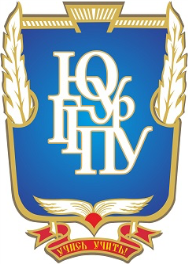 МИНИСТЕРСТВО ОБРАЗОВАНИЯ И НАУКИ РОССИЙСКОЙ ФЕДЕРАЦИИФедеральное государственное бюджетное образовательное учреждение высшего образования «ЮЖНО-УРАЛЬСКИЙ ГОСУДАРСТВЕННЫЙ ГУМАНИТАРНО-ПЕДАГОГИЧЕСКИЙ УНИВЕРСИТЕТ»(ФГБОУ ВО «ЮУрГГПУ»)Кафедра «Профессиональное обучение»КУРСОВАЯ РАБОТАРазработка практических заданий в процессе изучения дисциплин профессионального циклаВыполнила: студентка 3курсаУшакова Ю. А.Факультет: профессионально-педагогический институт, Группа: ЗФ-309/112-5-1Научный руководитель:Евплова Е. В.Канд. пед. наук, доцент кафедры 
Дата сдачи:_______________Дата защиты:______________Оценка___________________Подпись руководителя ______Челябинск2019ВведениеВ условиях внедрения новых Федеральных образовательных стандартов в образовательный процесс среднего профессионального образования возникла необходимость пересмотра методики преподавания учебных дисциплин, включая основы права. Обновленные стандарты помимо компететностно-ориентированного образования требуют наличия от специалистов среднего звена высокоразвитого правосознания, сформированной правовой культуры, отвечающих запросам рынка труда, требованиям гражданского общества, правового государства, способных адекватно взаимодействовать с другими субъектами общественных правоотношений.Приоритетные цели повышения качества профессионального образования, обозначенные в Концепции модернизации Российского образования предполагают формирование у выпускников готовности к профессиональному самоопределению; подготовку компетентного квалифицированного работника, конкурентоспособного на рынке труда, готового к постоянному профессиональному росту. Однако обновление государственных требований, к сожалению, не влечет за собой одновременного изменения и методики преподавания отдельных дисциплин. В системе профессионального образования до сих пор преобладает знаниевый подход, приводящий к тому, что специалисты, имеющие неплохую теоретическую подготовку, слабо ориентируются при разрешении реальных ситуаций в практической деятельности. Это особенно ярко проявляется в правовой сфере, где заученные правовые нормы абсолютно не гарантируют положительный правовой результат в практической деятельности. На сегодняшний день отсутствует как методика разработки практических заданий по основам уголовного и административного права в профессиональных образовательных организациях, так и методика их применения, что, безусловно, затрудняет работу преподавателей этих организаций и не лучшим образом сказывается на качестве обучения.Проблемам организации учебного процесса в среднем профессиональном образовании посвятили свои работы Е. П. Белозерцев, Л.В. Будкина, А. Д. Гонеев, М. Н. Гуслова, Н. А. Зверева, Н.А. Морева, А.Г. Пашков и др. О необходимости практической направленности среднего профессионального образования писали Р.М. Ахметшина, Ю.Н. Бахметова, Е.Е. Гвоздева, Л.Н. Кирюхина, Е.Н. Панфилова и др. Отдельные аспекты методики преподавания основ гражданского права освятили А.И. Гомола, А.А. Гончаров, Я.В. Жаворонкова, А.В. Маслова, Е.А. Суханов и др.Цель исследования: теоретическое изучение и разработка практических заданий в процессе изучения уголовного и административного права.Объект исследования – процесс изучения основ уголовного и административного права.Предмет исследования – методические особенности разработки практических заданий в процессе изучения уголовного и административного права.Задачи:1. Определить содержание и специфику процесса изучения основ уголовного и административного права;2. Выявить и систематизировать способы, приемы и технологии преподавания изучения основ уголовного и административного права в образовательных организациях.3. Разработать практические задания по основам уголовного и административного права.Глава 1. Теоретические аспекты разработки практических заданий в процессе изучения дисциплин 1.1. Особенности разработки практических заданий в процессе преподавания дисциплин Современное состояние экономики нашей страны приводит к расширению сферы гражданско-правового регулирования имущественных отношений, складывающихся в различных сферах деятельности. Поэтому, модуль основы административного и уголовного права является одной из фундаментальных дисциплин, которая предусмотрена учебным планом специальности «Юриспруденция». Задачи преподавания модуля состоят в том, чтобы содействовать формированию и развитию правовой культуры, помочь студенту определить место международных договоров, закона, подзаконных нормативно-правовых актов и иных источников в регулировании отношений; понять смысл гражданско-правовой материи и заложенные в ней возможности творческого практического применения. Нормативными источниками являются: Конституция РФ, Гражданский кодекс РФ и иные нормативно-правовые акты [8].К	учебно-методическим источникам относятся рабочая программа учебной дисциплины, научная литература, учебники, лекции, учебные, учебно-методические пособия и т.д.Учебно-практические источники охватывают различные материалы, освещающие деятельность граждан по реализации своих прав и выполнение своих обязанностей.По каждой теме модуля студентам необходимо изучить предлагаемую литературу.По изучаемым темам проводятся консультации и собеседования. Если та или иная учебная тема (или отдельные ее вопросы) оказались неизученными, то студентам необходимо восполнить этот пробел в процессе самостоятельной работы над соответствующей темой. При возникновении затруднений в понимании тем курса можно обратиться за консультацией к преподавателю. 	В данное время в системе среднего профессионального образования применяются следующие организационные формы обучения студентов: лекционные занятия, контрольные, семинарские и практические занятия, консультации, практика, курсовые, квалификационные работы, экзамены и зачеты [38].Качественная подготовка к занятиям определяется активной работой студентов на лекциях. Лекционные занятия – это основная организационная форма обучения,	направленная	на	первичное	овладение знаниями [26].Выделяют 3 типа основных лекций: вводная, информационная, обзорная. В	дальнейшем теоретические знания, полученные на лекциях и приобретенные в ходе индивидуальной самостоятельной работы, закрепляются и углубляются на семинарских занятиях, дополнительной целью которых является выработка умений и навыков устного изложения и анализа теоретического материала.Семинарское занятие – это одна из основных форм организации учебного процесса, представляющая собой коллективное обсуждение студентами теоретических вопросов под руководством преподавателя [27]. Цель семинарского занятия – развитие самостоятельности мышления и творческой активности студентов.B процессе подготовки к семинарским занятиям студенты обязаны законспектировать основные положения рекомендуемых по темам нормативных актов и литературы. Кроме этого предусматривается написание контрольных работ.Практические занятия – форма учебного занятия, на котором педагог организует детальное рассмотрение студентами отдельных теоретических положений учебной дисциплины и формирует умения и навыки их практического применения путем выполнения поставленных задач. В структуре практического занятия доминирует самостоятельная работа студентов [38].Изучение модуля отдельной отрасли права может быть завершено контрольно-консультационным занятием, на котором студенты выполняют задания по пройденным темам, данные преподавателем. Курсовые проекты (работы) – организационная форма обучения, применяемая на заключительном этапе изучения теоретического курса дисциплины или цикла дисциплин [38].Консультации, как правило, предполагают вторичный разбор учебного материала, который либо слабо усвоен студентами, либо не усвоен совсем. Отсюда основная цель консультаций - восполнение пробелов в знаниях студентов.Итоговый контроль по курсу проводится в форме экзамена (зачета). Экзамены и зачеты служат формой проверки успешного овладения студентами теоретически и практических знаний.При использовании любой формы обучение важную роль играет выбор методов обучения. На занятиях выбирать различные формы работы: лекции, семинары, практические занятия, комбинированные занятия, проблемные занятия и др. При подготовке к занятиям нужно изучить нормативно-правовые акты и	постановления, а также ряд научных публикаций, которые рекомендованы к каждой теме. Это позволит познакомиться с актуальными проблемами гражданского права, выработать свою позицию по спорным вопросам и научиться ее аргументировать, что направлено на овладение профессиональными компетенциями в научно-исследовательской деятельности.При подготовке к семинару необходимо анализировать и решать правовые ситуаций, данные к каждому занятию. «Погружение» в правовые ситуации и их анализ позволяет максимально приблизить полученные теоретические познания к практической деятельности юриста и познакомить студентов с проблемами правоприменительной практики.При подготовке к лекционным занятиям важно продумать, как заинтересовать студентов к получению новых знаний, с помощью различных методов обучения, а в частности активных и интерактивных.При подготовке практических заданий следует включать подбор типовых и нетиповых задач, подвести студентов к теме и цели выполнения практического задания. Сложность практических занятий следует постепенно повышать. В процессе выполнения предоставить полную самостоятельность студентам. При постановке новых целей и задач, совместно найти алгоритм выполнения. Так же стоит учить студентов не только стандартным процессам, но и поисковой деятельности.Проводя зачетные и контрольные занятия, следует выбирать различные формы работ и комбинировать их: тесты, решение задач, ответы на вопросы, творческие здания в виде эссе и другие.Ряд методических рекомендаций по проведению лекционного занятия:-	вводную часть начинать с проблемно-поисковых ситуаций;-	сообщать план лекции, который обеспечивает на 10-12% более полное запоминание материала, нежели без плана;-	использовать как минимум 2 способа донесения информации аудиальный и визуальные;-	использовать на лекционных занятиях не только традиционную форму обучения, но и активные и интерактивные методы обучения;-	использовать приемы активизации мышления, вовлекать студентов в дискуссии;-	в конце занятия проводить рефлексию;-	доносить информацию доступным языком: разъяснение новых понятий, проведения связей между понятиями;-	приводить как можно больше ярких примеров, предлагать студентам привести примеры из их жизненного опыта;-	излагать лекцию эмоционально;-	связывать теоретические знаний с применением их на практике;-	активное использование технических учебных средств, в том числе слайдов, фильмов, роликов, видеоклипов, интерактивной доски, с помощью которых иллюстрируется учебный материал;-	постоянно поддерживать активное внутригрупповое взаимодействия, снятие им напряженности;-	разбивать аудиторию на микрогруппы, которые проводят краткие обсуждения и обмениваются их результатами; использование раздаточного материала, в том числе конспектов с печатной основой и др.1.2. Практические задания как способ реализации практико-ориентированного подхода в профессиональных образовательных организацияхВ условиях стремительного развития общества, модернизации современного образования обозначилась проблема формирования у обучающихся практических знаний, умений и навыков, в процессе профессионального обучения. Система подготовки специалистов в новых условиях должна выработать эффективную схему обучения, при которой обучающийся получает максимальное количество общетеоретических знаний в сочетании с сугубо практическими, и в то же время востребованными и перспективными, что может обеспечить будущему специалисту социальную защищенность и более быструю и успешную адаптацию в социуме. В современных условиях востребован высокий уровень подготовки конкурентоспособного специалиста, который умеет не только выполнять определенную работу на предприятии, но и может рекомендовать направления для улучшения его деятельности.ФГОС СПО обязывают включать в процесс обучения сложные, не типичные ситуации, требующие от обучающихся интеграции междисциплинарных знаний, ситуации с вариативными способами решений. Выполнению данного требования может способствовать включение в образовательный процесс практических заданий. На сегодняшний день многие тенденции свидетельствуют о необходимости и актуальности нового толкования практико-ориентированного подхода в профессиональном образовании.  Полноценная профессиональная подготовка будущих специалистов проходит эффективнее в условиях практической деятельности.Выделяют следующие задачи практико-ориентированного обучения: - показать связь предмета (в данном случае – основ гражданского права) с реальной действительностью;- усилить практическую направленность для качественной подготовки обучающихся; - воспитывать чувство коллективизма, формировать умение работать группой.Практико-ориентированный подход – это метод преподавания и обучения, позволяющий студентам сочетать учебу с практической работой, ориентация учебного процесса на конечный продукт обучения. В качестве конечного продукта обучения выступает формирование и развитие у обучающихся определенных профессиональных компетенций. Поскольку выше уже было указано, что гражданское право самым тесным образом связано с повседневной жизнью, большое значение в процессе его преподавания в организациях профессионального образования должно отводиться выполнению практических заданий.Практические задания представляют собой задачи из окружающей правовой действительности, связанные с формированием практических навыков, необходимых в повседневной жизни, в том числе с использованием материалов краеведения, элементов производственных процессов. Практическое задание – это набор организованных определенным образом требований (задач) по выполнению профессионально-значимых операций и действий, соответствующих содержанию трудовых функций и необходимых для их выполнения профессиональных и общих компетенций. Практические задания, которые используются на практических занятиях, учебной практике в правовой области, могут быть связаны с решением какого-либо юридического казуса, подготовкой проекта юридического документа, выполнение кейса, что особенно ценно в профессиях среднего профессионального образования, поскольку в них большая часть профессиональных компетенций имеет прикладной характер. Однако для таких компетенций, как правило, важны не только параметры конечного продукта, но и характеристики процесса практической деятельности (например, соблюдение правил юридической техники, логичность и последовательность в решении правового казуса и т.д.). Поэтому в качестве самостоятельной работы практические задания такого рода используются только для отдельных профессий и специальностей.Цель практических заданий по основам гражданского права – формирование умений действовать в социально-значимой ситуации. Они базируются на прочных знаниях, но требуют умения применять их в практической деятельности. Назначение практических заданий по основам гражданского права – «окунуть» в решение «жизненной» задачи.Важными отличительными особенностями практических заданий от стандартных являются:1) значимость (познавательная, профессиональная, общекультурная, социальная) получаемого результата, что обеспечивает познавательную мотивацию обучающегося. Результат решения задания значим не только в процессе профессионального образования. Обучающиеся профессиональной образовательной организации сами могут стать «героями» подобной ситуации, поэтому найдя ответы на поставленные вопросы, определив участников правового поля, в будущем они уже не будут растерянными, а четко смогут найти выход, определить подлежащие применению правовые нормы.2) условие практического задания сформулировано как сюжет, ситуация или проблема, возникающая в сфере гражданских правоотношений, для разрешения которой необходимо использовать знания из разных разделов основного предмета, из другой отрасли права или из жизни, на которые нет явного указания в тексте задания. При выполнении практического задания обучающийся должен обратиться не только к нормам Гражданского, но и Уголовного кодекса, а также положениям общей теории права.3) указание (явное или неявное) области применения результата, полученного при решении задачи. Кроме выделенных обязательных характеристических особенностей, практические задания по основам гражданского права имеют следующие характерные черты:- по структуре эти задания – нестандартные, т.е. в структуре задания неопределенны некоторые из его компонентов;- наличие избыточных, недостающих или противоречивых данных в условии задания, что приводит к объемной формулировке условия;- наличие нескольких способов решения (различная степень рациональности), причем данные способы могут быть неизвестны обучающимся, и их потребуется сконструировать.Выделились  три уровня сложности практических заданий.Таблица 1 Уровни сложности практических заданийПрактические занятия предназначены в первую очередь для того, чтобы научить студентов профессиональных образовательных организаций понимать смысл закона и применять нормы права к конкретным жизненным ситуациям. Такие ситуации излагаются в задачах. Помимо задач по каждой теме предусмотрены иные виды заданий, которые, в отличие от задач, которые направленных на решение конкретных споров, представляют собой поручения студентам, подготовить различные гражданско-правовые документы, провести сравнительный анализ определённых положений закона, составить схему по заданной теме.Включая практические задания в систему изучения основ права, преподаватель учит студентов анализировать проблемную ситуацию, находить вариант её разрешения. На занятиях студенты рассматривают юридические случаи, основанные на письменных заключениях судов, гипотетические ситуации, содержащие конфликты и дилеммы, ситуации, имевшие место в жизни, взятые из газет, журналов, книг и других источников. Выполнение практических заданий – способ изучения основ права, ориентированный на исследовании. Он используется для того, чтобы помочь обучающимся применять теорию к реальным жизненным ситуациям. Поскольку студентам не даётся ясного юридического правила или нормы, которые нужно применять для решения той или иной проблемы, им приходится вырабатывать свои собственные идеи и заключения. Это помогает пробудить интерес и развить у них логику, навыки независимого анализа, критического мышления и принятия решений. Приступая к выполнению практических заданий, студент должен верно уяснить содержание вопросов задания; правильно определить раздел права, к которому относятся эти вопросы. Это позволит не путать нормы различных гражданско-правовых институтов, например, деликтной ответственности и ответственности за неисполнение условий договора. Определим структуру практического задания. За основу возьмём структуру задач предлагаемых в тестах PISA.1) Стимул погружает в контекст задания и мотивирует на его выполнение. Стимул должен быть настолько кратким, насколько это возможно. Он должен содержать только ту информацию, которая помогает заинтересовать обучающегося в выполнении задания или облегчает понимание задачной формулировки, следующей за стимулом. Если описание ситуации содержательно важно для выполнения обучающихся задания, оно играет в структуре практико-ориентированного задания роль одного из источников информации и размещается после задачной формулировки.2) Задачная формулировка точно указывает на деятельность обучающегося, необходимую для выполнения задания. Задачная формулировка не может допускать различных толкований.3) Источник информации содержит информацию, необходимую для успешной деятельности обучающегося по выполнению задания. Другими словами, он является ресурсом для деятельности студента. Поэтому главное требование, предъявляемое к источнику, чтобы он был необходимым и достаточным для выполнения заданной деятельности. Чтобы практико-ориентированное задание было надежным, преподаватель должен быть уверен, что успешность обучающегося не зависит от того, располагает ли он тем или иным знанием. В отдельных случаях преподаватель может предлагать задание, которое основывается не только на внешних информационных ресурсах, но и на внутренних – программном содержании, которое было усвоено обучающимися. Предлагая такое задание, преподаватель должен, во-первых, предварительно убедиться (например, с помощью теста), что знания обучающимися усвоены, во-вторых, перечислить, на какие предметные знания обучающийся должен опираться при выполнении задания.4) Инструмент проверки:- модельный ответ – перечень вероятных верных и частично верных ответов для задания открытого типа с заданной структурой ответа;- ключ – эталон результата выполнения учащимся задания закрытого типа;- наблюдения – способ детализации критериев оценки процесса деятельности обучающегося по выполнению задания.Каждая составляющая практического задания подчинена тому, что это задание должно организовать деятельность обучающегося, а не воспроизведение им информации или отдельных действий.Итак, обучение студентов организаций профессионального образования основам права через использование практических заданий позволяет реализовать требования практико-ориентированного подхода, что является продуктивной деятельностью, которая позволяет соединить теоретическое и практическое образование. Знания и навыки в этом случае рассматриваются как необходимые инструменты при планировании, выполнении и оценки студентом собственных действий. Такая связь между практическими действиями и обучением – важное условие для формирования у студентов общих и специальных компетенций, которые говорят о его готовности к участию в гражданско-правовых отношениях.1.3. Использование современных средств в процессе преподавания дисциплин уголовное и административное правоОдной из основных организационных форм учебной деятельности являются семинарские занятия, которые формируют исследовательский подход к изучению учебного и научного материала. Главной целью семинаров является обсуждение наиболее сложных теоретических вопросов курса, их методологическая и методическая проработка.Практические занятия предназначены для углубленного изучения дисциплины. На этих занятиях идет осмысление теоретического материала, формируется умение убедительно формулировать собственную точку зрения, приобретаются навыки профессиональной деятельности.Практические занятия по решению задач. Для успешного овладения приемами решения конкретных задач можно выделить три этапа. На первом этапе необходимо предварительное ознакомление обучающихся с методикой решения задач с помощью печатных изданий по методике решения задач, материалов, содержащихся в базах данных. На этом этапе учащемуся предлагаются типовые задачи, решение которых позволяет отработать стереотипные приемы, использующиеся при решении задач, осознать связь между полученными теоретическими знаниями и конкретными проблемами, на решение которых они могут быть направлены [18, с.67].Нетекстовые виды информации - аудио и видео являются одним из ведущих средств обучения на сегодняшний день. Это демонстрируемые с помощью компьютера курсы лекций, учебные пособия, учебные презентации, учебные фильмы, видеоуроки.Мультимедиа являются разновидностью средств наглядности [6]. Воздействуя на органы чувств, они обеспечивают более полное представление образа или понятия, способствуют повышению интереса к знаниям, облегчению процесса их усвоения, повышению эффективности обучения в целом. Возможности использования компьютера на занятии впечатляют,	создают	атмосферу	психологического	комфорта, ведут	к успешности [10]. В связи с прогрессом информационных технологий к настоящему времени в образовательном пространстве сложились объективные предпосылки для системного использования на занятиях мультимедийных средств. Наблюдается тенденция увеличения интереса со стороны преподавателей к применению мультимедиа продуктов в своей профессиональной деятельности [11]. В таких обстоятельствах особую актуальность приобретает вопрос разработки методических рекомендаций, позволяющих повысить эффективность такого применения.Проведение практического занятия включает несколько этапов.Первый этап - подготовка к проведению занятия.Проведение практического занятия будет более эффективным, если студенты обладают базовыми теоретическими знаниями по изучаемой теме. Поэтому непосредственному проведению занятия предшествуют лекции, в ходе которых студенты знакомятся с основными теоретическими концепциями и положениями гражданского законодательства. Кроме того, с целью проверки уровня полученных знаний по данной теме проводится семинар. После этого можно приступать к проведению практического занятия по анализу конкретных ситуаций с применением средств мультимедиа для формирования следующих профессиональных компетенций:-	способность обеспечивать соблюдение законодательства субъектами права (ПК-3);-	способность применять нормативные правовые акты, реализовывать нормы материального и процессуального права в профессиональной деятельности (ПК-5).Для проведения такого занятия, включающего обязательный просмотр видеофильма, требуется компьютер, мультимедийный проектор, экран [7].Второй этап - начало занятия. Практическое занятие начинается со вступительного слова преподавателя о теме занятия, ее актуальности и практическом значении, о цели и задачах проведения и правилах предстоящей работы.Цель практического занятия - сформировать профессиональные компетенции, включающие способность студента обеспечивать соблюдение законодательства субъектами права, а также способность применять нормативные правовые акты, реализовывать нормы материального и процессуального права в профессиональной деятельности.Задачи практического занятия:1)	провести анализ часто встречающихся на практике ситуаций нарушения гражданского законодательства;2)	научиться правильно квалифицировать гражданские действия в конкретных ситуациях, связанных с установлением рабочего времени и времени отдыха;3)	сформировать модель правомерного поведения участников правоотношений в рассмотренных ситуациях;4)	провести оценку уровня сформированности компетенций у студентов.Третий этап - демонстрация видеофильма. Преподаватель ставит перед студентами первую учебную задачу: «Гражданско-правовой договор».Четвертый этап - обсуждение допущенных нарушений гражданского законодательства. По окончании просмотра видеофильма преподаватель ставит перед студентами вторую учебную задачу: обобщить в группах выявленные нарушения гражданского законодательства и подготовить презентацию ответа. Студенты распределяются на группы по 4-5 человек. Каждая группа систематизирует подготовленные во время просмотра видеофильма заметки, готовит презентацию ответа и выбирает докладчика.Для закрепления представленного докладчиками материала и вовлечения в дискуссию большего числа участников преподаватель ставит перед студентами более конкретные вопросы и предлагает ответить на них в ходе общего обсуждения.Пятый этап - обсуждение правомерных вариантов решения проблемных ситуаций. Преподаватель ставит перед студентами третью учебную задачу: «Проиграть в группах ситуации с начальными условиями видеофильма, моделируя правомерное поведение его героев. Дать правовую оценку этому поведению». Студенты в группах разрабатывают альтернативные модели поведения героев видеофильма и проигрывают ситуации самостоятельно. При моделировании ситуаций студенты должны решать две задачи:1)	учет интересов и целей участников;2)	соответствие  трудовому  законодательству  действий  участников, направленных на достижение этих целей.Шестой этап - анализ результатов занятия. Студенты обсуждают результаты проведенного занятия и демонстрируют умения выявлять нарушения трудового законодательства, квалифицировать действия работодателя и работника, формировать модель правомерного поведения участников правоотношений, защищать свои законные права в ситуациях, связанных с установлением рабочего времени и времени отдыха, для отражения уровня сформированности компетенций ПК-3 и ПК-5.Седьмой этап - окончание занятия. Преподаватель проводит анализ выступлений отдельных студентов (активность, степень их подготовленности), подводит общие итоги работы групп, обобщает учебный материал по теме, дает ответы на вопросы.Таким образом, мультимедийные средства обучения являются перспективным и высокоэффективным инструментарием, позволяющим предоставить преподавателю массивы информации в большем объеме, чем традиционные источники информации. Вместе с тем эффективность использования средств мультимедиа при формировании учебной деятельности зависит от качества разработки преподавателем методики проведения учебного занятия с их применением.Выводы по первой главеВ законе об образовании, в практическом применении профессиональных учебных заведений, важную роль играет достижение выпускниками профессиональной компетенции. Так как является основой конкурентоспособности работника.В	данное время в системе среднего профессионального образования применяются следующие организационные формы обучения студентов: лекционные занятия, контрольные, семинарские и практические занятия, консультации, практика, курсовые, квалификационные работы, экзамены и зачеты.Одной из основных организационных форм учебной деятельности являются семинарские занятия, которые формируют исследовательский подход к изучению учебного и научного материала. Главной целью семинаров является обсуждение наиболее сложных теоретических вопросов курса, их методологическая и методическая проработка.Практические задания предназначены для углубленного изучения дисциплины. Благодаря их решению идет осмысление теоретического материала, формируется умение убедительно формулировать собственную точку зрения, приобретаются навыки профессиональной деятельности.Глава 2. Практическая работа по разработке практических заданий в процессе изучения дисциплин административного и уголовного права2.1. Изучение особенностей образовательного процесса по основам административного и уголовного права в профессиональных образовательных организацияхЦелью практического педагогического исследования было выявление особенностей образовательного процесса по основам административного и уголовного права в профессиональных образовательных организациях.В процессе практического педагогического исследования возникла необходимость выяснить: - в каком объеме и в рамках какой дисциплины изучаются основы административного и уголовного права в профессиональной образовательной организации;- используются ли и насколько эффективно практические задания по основам административного и уголовного права в анализируемой профессиональной образовательной организации;- отношение обучающихся к изучению норм административного и уголовного права; - актуальные знания обучающихся о нормативно-правовых актах административного и уголовного законодательств; - потенциальные возможности практических заданий в освоении положений основ административного и уголовного права.Основными методами сбора первичной информации об особенностях образовательного процесса по основам административного и уголовного права в профессиональных образовательных организациях стали методы наблюдения, анализа программно-методической документации. Цель применения данных методов – определение роли практических заданий и их значимости в процессе изучения основ административного и уголовного права в исследуемой профессиональной образовательной организации.Анализ программно-методической документации, разработанной преподавателем основ права и утвержденный на заседании Предметно-цикловой комиссии, показал, что всего на освоение данной дисциплины рабочим учебным планом отведено 48 часов, из них 32 часа – обязательная аудиторная нагрузка, 16 часов – самостоятельная работа. Дальнейший анализ документации, а именно рабочей программы, показал, что на освоение основ административного и уголовного права в анализируемой образовательной организации отведено 6 часов – 4 часа аудиторной нагрузки – по 2 часа на теоретическое обучение и на практическую работу, и 2 часа – самостоятельная работа.Для обеспечения практического занятия по основам административного и уголовного права в рабочей программе были представлены следующие задания и требования к их выполнению.Таблица 2 Задания и требования к их выполнениюТаким образом, в контексте рассматриваемой темы мы видим, что при изучении основ административного и уголовного права преподаватель использует практическое задание – составление процессуального документа, по ситуации из реальной жизни. Обучающимся предлагается образец договора, в который нужно вписать недостающие данные. Безусловно, такое задание обладает практической направленностью и возможностью применения в реальной жизни, однако оно не слишком продуктивно. Документ составляется не «с нуля», образцов предлагается достаточное количество, обучающиеся проявляют творчество лишь в додумывании данных к документу.Итак, анализ учебно- и программно-методической документации показал, что при изучении основ административного и уголовного права в обучающимся предлагаются практические задания, но они не позволяют реализовать один из главных принципов обучения – связи теории с практикой, поскольку в процессе дополнения образца процессуального документа как такового практического применения норм административного и уголовного права не происходит. Указанное отражает необходимость в разработке таких практических заданий по административному и уголовному праву, которые имели бы продуктивный уровень и были направлены на действительное решение практических ситуаций.В ходе наблюдения на последующем этапе исследования было выявлено, что учебные занятия по основам права, с методической точки зрения, были составлены грамотно и педагогически целесообразно. Они логически построены и соответствует возрастным особенностям обучающихся, присутствуют средства наглядности и новизна. Кроме того, занятия максимально в таких условиях насыщены необходимым для работы оборудованием, дидактическим и раздаточным материалом. Занятия, в основном, проходят в традиционной форме. Обучающиеся при этом зачастую пассивны. В ходе практического исследования нами была также проведена первичная диагностика особенностей исследуемого процесса. Обучающимся 3 курса (25 человек) был задан ряд вопросов. Целью опроса явилось выявление заинтересованности обучающихся основами административного и уголовного права и практической составляющей учебных занятий по освоению категорий. Опросник включал в себя как закрытые вопросы с выбором варианта ответа из предложенных, так и вопросы с возможностью формулирования собственного ответа.На вопрос «Знаете ли вы свои права в сфере имущественных отношений. Какие именно?» положительно ответили 12 человек (48%), которые называли такие права, как: право совершать сделки, право распоряжаться своими доходами, иметь вещи в пользовании и т.д.Остальные 13 человек (52%) отметили, что затрудняются ответить на этот вопрос.На вопрос «Несут ли несовершеннолетние ответственность за свои поступки в сфере уголовных отношений?» 13 человек (52%) ответили, что несут правовую ответственность за свои поступки. 7 человек (28%) ответили отрицательно. 5 человек (20%) посчитали, что уголовную ответственность за несовершеннолетних несут их родители.На вопрос, для чего необходимо изучать административное и уголовное право, получены следующие данные: 32% (8) обучающихся ответили – чтобы знать свои права; 28% (7) говорят, что это предусмотрено в образовательной программе; 40% (10) – чтобы уметь применять законы в реальной жизни. Из полученных данных видно, что не проявляется сильной заинтересованности в учебе вообще и в изучении административного и уголовного права – в частности, однако большинство обучающихся хотят усвоить новые навыки решения правовых задач. У них преобладают практико-ориентированные мотивы в изучении основ административного и уголовного права.После введения в курс административного и уголовного права, определения основных положений данной отрасли и характеристики общественных отношений, регулируемых его нормами, и перед проведением практического занятия обучающимся были заданы следующие вопросы. На вопрос, какой из разделов административного и уголовного права они хотели бы на практике изучить подробнее, количество ответов распределились следующим образом: 28% (7) – права и обязанности участников гражданско-правового оборота, 20% (5) – наследственные правоотношения, 44% (11) – право собственности, 8% (2) – гражданско-правовая ответственность. Именно на эти темы и был нами сделан упор при отборе содержания практических заданий.На вопрос, какой подход в решении задач наиболее интересен обучающимся, получены следующие ответы: 20% (5) – решение у доски, 28% (7) самостоятельная работа в подгруппах, 40% (10) – решение задач с преподавателем, 12% (3) – индивидуальная самостоятельная работа. Исходя из полученных результатов, можно сделать вывод о том, что обучающиеся лучше усваивают учебный материал, если преподаватель занимается с каждым из них, объясняет каждому логику выполнения задания. На вопрос, какая форма проведения занятий по основам административного и уголовного права вам представляется наиболее полезной, 13 обучающихся (52%) отметили решение задач и анализ ситуаций, которые могут возникнуть в реальной жизни, по 5 человек (20%) отметили изучение норм правовых актов об ответственности за причинение вреда, и анализ «живых» примеров педагогом, еще 2 человека (8%) затруднились с ответом.Обучающиеся затруднялись назвать нормативные акты, регламентирующие имущественные права несовершеннолетних, ответить на вопросы, связанные с процедурами защиты гражданских прав и свобод, продемонстрировали достаточно слабые знания.Итак, в ходе изучения особенностей образовательного процесса по основам административного и уголовного права мы пришли к выводу, что у обучающихся слабо развиты умения разрешать практические юридические ситуации, нивелировать частно-правовые конфликты. В определенной части решению обозначенных проблем и посвящена образовательная направленность практических заданий по основам административного и уголовного права.2.2. Методическая разработка практических заданий по основам административного и уголовного права в профессиональных образовательных организацияхОдной из задач явилось составление методической разработки практических занятий по основам административного и уголовного права для студентов организаций профессионального образования. Данная методическая разработка включает материалы, необходимые для проведения практических занятий по основам гражданского права, что позволяет систематизировать подготовку к ним обучающихся. Предлагаемая методическая разработка практических заданий по основам административного и уголовного права включает в себя задания, которые предназначены в первую очередь для того, чтобы научить обучающихся учреждения понимать смысл закона и применять нормы права к конкретным жизненным ситуациям. Такие ситуации излагаются в практических заданиях. Помимо практических заданий предусмотрены задачи. В отличие от задач, которые, как правило, направлены на решение конкретных споров, практические задания представляют собой поручения обучающимся, подготовить ответы на практические вопросы, провести сравнительный анализ определённых положений закона.В ходе урока сочетаются различные формы организации деятельности обучающихся: групповая, парная и индивидуальная. Преподаватель подталкивает к формулированию целей УЗ обучающихся.  Выполняя различные задания и ситуативные задачи, предложенные преподавателем, обучающиеся пользуются разнообразными источниками, раздаточным материалом, выдержками из уголовного кодекса. В процессе разрешения выше перечисленных заданий достигаются не только предметные, но и личностные, метапредметные результаты.  На каждом этапе УЗ обучающиеся выполняют различные задания и происходят срезы знаний. По окончании УЗ обучающиеся выполняют дифференцированно -групповые задания. У обучающихся формируются:- ориентация в правовом пространстве государственно-общественных отношений;- потребность в самовыражении и самореализации, умение вести диалог на основе равноправных отношений и взаимного уважения Обучающиеся получат возможность формирования:- выраженной устойчивой учебно-познавательной мотивации и интереса к обучению- готовности к самообразованию и самовоспитаниюУ обучающихся формируются:      -  целеполаганию, включая постановку новых целей, преобразование практической задачи в познавательную;   - устанавливать целевые приоритеты;Обучающиеся  получат возможность формирования:-  самостоятельно ставить новые учебные цели и задачи;   - осуществлять познавательную рефлексию в отношении действий по решению учебных и познавательных задач;- учитывать разные мнения и стремиться к координации различных позиции в сотрудничестве; формулировать собственное мнение и позицию, аргументировать и координировать её с позициями партнёров в сотрудничестве при выработке общего решения в совместной деятельности;- устанавливать и сравнивать разные точки зрения, прежде чем принимать решения и делать выбор;- аргументировать свою точку зрения, спорить и отстаивать свою позицию не враждебным для оппонентов образом;- задавать вопросы, необходимые для организации собственной деятельности и сотрудничества с партнёром,- осуществлять взаимный контроль и оказывать в сотрудничестве необходимую взаимопомощь; - работать в группе — устанавливать рабочие отношения, Учащиеся    получат возможность формирования:- учитывать и координировать отличные от собственной позиции других людей в сотрудничестве; - учитывать разные мнения и интересы и обосновывать собственную позицию; У учащихся формируются:- давать определение понятиям;   - устанавливать причинно-следственные связи - структурировать тексты, включая умение выделять главное и второстепенное, главную идею текста.Предметные результатыОбучающиеся научится:- на основе полученных знаний о правовых нормах выбирать в предлагаемых модельных ситуациях и осуществлять на практике модель правомерного социального поведения, -основанного на уважении к закону и правопорядку - объяснять на конкретных примерах особенности правового положения и юридической ответственности несовершеннолетних;- находить, извлекать и осмысливать информацию правового характера, полученную из  доступных источников- систематизировать, анализировать полученные данные; - применять полученную информацию для соотнесения собственного поведения и поступков    других людей нормами поведения, установленными законом.Обучающиеся получит возможность научиться:- оценивать сущность и значение правопорядка и законности, собственный возможный вклад в их становление и развитие;- осознанно содействовать защите правопорядка в обществе правовыми способами и средствами; - использовать знания и умения для формирования способности к личному самоопределению, самореализации, самоконтролю.Таблица 3Ход учебного занятияТаким образом, были разработаны практические задания по основам административного и уголовного права в профессиональных образовательных организациях. Выводы по второй главеЦелью практического педагогического исследования было выявление особенностей образовательного процесса по основам административного и уголовного права в профессиональных образовательных организациях.Итак, в ходе изучения особенностей образовательного процесса по основам административного и уголовного права мы пришли к выводу, что у обучающихся слабо развиты умения разрешать практические юридические ситуации, нивелировать частно-правовые конфликты. В определенной части решению обозначенных проблем и посвящена образовательная направленность практических заданий по основам административного и уголовного права.Одной из задач явилось составление методической разработки практических занятий по основам административного и уголовного права для студентов организаций профессионального образования. Данная методическая разработка включает материалы, необходимые для проведения практических занятий по основам гражданского права, что позволяет систематизировать подготовку к ним обучающихся. Предлагаемая методическая разработка практических заданий по основам административного и уголовного права включает в себя задания, которые предназначены в первую очередь для того, чтобы научить обучающихся учреждения понимать смысл закона и применять нормы права к конкретным жизненным ситуациям. Такие ситуации излагаются в практических заданиях. Помимо практических заданий предусмотрены задачи. В отличие от задач, которые, как правило, направлены на решение конкретных споров, практические задания представляют собой поручения обучающимся, подготовить ответы на практические вопросы, провести сравнительный анализ определённых положений закона.В ходе урока сочетаются различные формы организации деятельности обучающихся: групповая, парная и индивидуальная. Преподаватель подталкивает к формулированию целей УЗ обучающихся.  Выполняя различные задания и ситуативные задачи, предложенные преподавателем, обучающиеся пользуются разнообразными источниками, раздаточным материалом, выдержками из уголовного кодекса. В процессе разрешения выше перечисленных заданий достигаются не только предметные, но и личностные, метапредметные результаты.  На каждом этапе УЗ обучающиеся выполняют различные задания и происходят срезы знаний. По окончании УЗ обучающиеся выполняют дифференцированно -групповые задания. Таким образом, были разработаны практические задания по основам административного и уголовного права в профессиональных образовательных организациях.ЗаключениеВ законе об образовании, в практическом применении профессиональных учебных заведений, важную роль играет достижение выпускниками профессиональной компетенции. Так как является основой конкурентоспособности работника.В	данное время в системе среднего профессионального образования применяются следующие организационные формы обучения студентов: лекционные занятия, контрольные, семинарские и практические занятия, консультации, практика, курсовые, квалификационные работы, экзамены и зачеты.Одной из основных организационных форм учебной деятельности являются семинарские занятия, которые формируют исследовательский подход к изучению учебного и научного материала. Главной целью семинаров является обсуждение наиболее сложных теоретических вопросов курса, их методологическая и методическая проработка.Практические задания предназначены для углубленного изучения дисциплины. Благодаря их решению идет осмысление теоретического материала, формируется умение убедительно формулировать собственную точку зрения, приобретаются навыки профессиональной деятельности.Целью практического педагогического исследования было выявление особенностей образовательного процесса по основам административного и уголовного права в профессиональных образовательных организациях.Итак, в ходе изучения особенностей образовательного процесса по основам административного и уголовного права мы пришли к выводу, что у обучающихся слабо развиты умения разрешать практические юридические ситуации, нивелировать частно-правовые конфликты. В определенной части решению обозначенных проблем и посвящена образовательная направленность практических заданий по основам административного и уголовного права.Одной из задач явилось составление методической разработки практических занятий по основам административного и уголовного права для студентов организаций профессионального образования. Данная методическая разработка включает материалы, необходимые для проведения практических занятий по основам гражданского права, что позволяет систематизировать подготовку к ним обучающихся. Предлагаемая методическая разработка практических заданий по основам административного и уголовного права включает в себя задания, которые предназначены в первую очередь для того, чтобы научить обучающихся учреждения понимать смысл закона и применять нормы права к конкретным жизненным ситуациям.В ходе урока сочетаются различные формы организации деятельности обучающихся: групповая, парная и индивидуальная. Преподаватель подталкивает к формулированию целей УЗ обучающихся.  Выполняя различные задания и ситуативные задачи, предложенные преподавателем, обучающиеся пользуются разнообразными источниками, раздаточным материалом, выдержками из уголовного кодекса. В процессе разрешения выше перечисленных заданий достигаются не только предметные, но и личностные, метапредметные результаты.  На каждом этапе УЗ обучающиеся выполняют различные задания и происходят срезы знаний. По окончании УЗ обучающиеся выполняют дифференцированно -групповые задания. Таким образом, были разработаны практические задания по основам административного и уголовного права в профессиональных образовательных организациях.Список литературы1.	Об образовании в Российской Федерации : Федеральный закон от 29 декабря 2012 г. № 273-ФЗ (ред. от 30.12.2015) [Электронный ресурс] // Режим доступа: http://www.consultant.ru/document/cons_doc_LAW_140174/. – 2.03.2019.2.	Концепция Федеральной целевой программы развития образования на 2016 – 2020 годы [Электронный ресурс] : распоряжение Правительства Российской Федерации от 29 декабря 2014 г. № 2765-р. – Электрон. дан. – Режим доступа: Консультант Плюс. – URL:http://www.consultant.ru/online, свободный3.	Байбородова Л.В. Практико-ориентированный подход к подготовке будущих педагогов // Ярославский педагогический вестник – 2015 – № 1 – Том II. – С. 47-52.4.	Барвых С.Н. Компетентностно-ориентированные задания как одно из средств формирования функциональной грамотности школьников . Павлодар, 2014. – 102 с.5.	Бахметова Ю.Н. Реализация практико-ориентированного подхода в процессе формировании методической культуры будущих педагогов-психологов в профессиональном обучении // Вестник Майкопского государственного технологического университета. – 2012. – Выпуск № 4.6.	Белозерцев, Е. П. Педагогика профессионального образования: учебник / Е. П. Белозерцев, А. Д. Гонеев, А. Г. Пашков, под ред. В. А. Сластенина, 4-е изд., стер. – М.: ИЦ Академия, 2008. – 368 с.7.	Бондаренко Т.Н., Латкин А.П. Роль практикоориентированного подхода в учебном процессе вуза при формировании и развитии отраслевых и региональных рынков услуг РФ // Современные проблемы науки и образования. – 2012. – № 6.8.	Борисова Н.Р. Нормативное закрепление форм реализации практико-ориентированного подхода в сфере высшего юридического образования как элемента механизма правового регулирования образовательных отношений // Актуальные проблемы экономики и права. 2013. № 3 (27). С. 192-196.9.	Будкина Л.В. К вопросу о правовой социализации учащейся молодежи в условиях обновления среднего профессионального образования // Преподавание истории в школе. – 2012. – № 4. – С. 44-46. 10.	Ветрова Т.Н., Ветров В.Г. Современные подходы к организации учебного процесса в среднем профессиональном образовании // Проблема качества образования в условиях ФГОС-3: мат. конференций [Электронный ресурс] // Режим доступа: http://lfostu.ucoz.ru/publ/problema_kachestva_obrazovanija_v_uslovijakh_fgos_3/1_professionalnoe_obrazovanie_modernizacionnye_aspekty/sovremennye_podkhody_k_organizacii_uchebnogo_processa_v_srednem_professionalnom_obrazovanii/39-1-0-359. - 2.03.2019.11.	Волкова В.Ф. Реализация практико-ориентированного образования на уроках математики // Молодой ученый. – 2014. – № 11.1. – С. 32-33.12.	Галицкова И.Ю. К вопросу о пределах осуществления и средствах защиты права собственности несовершеннолетних, осужденных к лишению свободы // Социально-экономические и правовые меры борьбы с правонарушениями: материалы науч. практ. конф. – Рязань: Ряз. филиал Моск. ун-та МВД России, 2012. – С. 19-21.13.	Гвоздева Е. Е. Практико-ориентированные подходы к обучению. Технология исследовательского обучения в учреждениях профессионального образования // Молодой ученый. – 2014. – № 6.3. – С. 21-25.14.	Гомола А.И. Гражданское право : учебник для студ. учреждений сред. проф. образования. – 11-е изд., перераб. – М.: Издательский центр «Академия», 2014. – 432 с. 15.	Гончаров А.А. Гражданское право. Части Общая и Особенная: курс лекций / А.А. Гончаров, А.В. Маслова. – М.: Wolters Kluwer, 2010. – 456 с.16.	Гуслова, М. Н. Инновационные педагогические технологии: учеб. пособие для учреждений СПО / М. Н. Гуслова, 4-е изд., испр. – М.: ИЦ Академия, 2013. – 208 с.17.	Жаворонкова Я.В. Применение практических методов обучения в преподавании права // Практико-ориентированное обучение: проблемы и перспективы. Материалы научно-практической конференции (18 мая 2011 г.). / ред. кол.: И.Н. Коробкова, Т.Л. Ржаницына, М.В. Чуприна. – Омск, 2011. – 84 с.18.	Зверева Н. А. Применение современных педагогических технологий в среднем профессиональном образовании [Текст] // Инновационные педагогические технологии: материалы II междунар. науч. конф. (г. Казань, май 2015 г.). – Казань: Бук, 2015. – С. 161-164.19.	Канаева Т.А., Профессиональное становление студентов СПО в контексте практико-ориентированных технологий // Современные исследования социальных проблем. – 2012. – № 12 (20).20.	Качество профессиональной подготовки специалистов в колледже: теория и опыт реализации [Текст]: коллективная монография / под общ.ред.. М.А. Емельяновой. – М.: Гуманитар.изд.центр ВЛАДОС, 2012. – 200 с. 21.	Лазарева М.В. Формирование профессиональной компетентности бакалавров в процессе педагогической практики в условиях вуза: автореф. дис. ... канд. пед. наук. – М., 2009. – 23 с. 22.	Морева Н.А. Педагогика среднего профессионального образования: учеб. для студ. высш. учеб. завед.: в 2 т. Т.2: Теория воспитания. – М.: Академия, 2008. – 192 с.23.	Пазыркина М. В., Макарова Л. П. Практико-ориентированный и интерактивный подходы в формировании компетентности будущего специалиста безопасности жизнедеятельности // Молодой ученый. – 2014. – №18.1. – С. 72-74.24.	Панфилова Е.Н. Практическая направленность обучения – основное направление подготовки студентов колледжа [Электронный ресурс] // Режим доступа: http://www.informio.ru/publications/id1445/Prakticheskaja-napravlennost-obuchenija-osnovnoe-napravlenie-podgotovki-studentov-kolledzha. - 2.03.2019.25.	Педагогика профессионального образования: учеб. пособие для студ. высш. пед. учеб. заведений / Е. П. Белозерцев, А. Д. Гонеев, А. Г. Пашков и др.; под. ред. В. А. Сластёнина. – М.: Издательский центр «Академия», 2004. – 368 с.26.	Практико-ориентированные задачи: структура, уровни сложности и алгоритм их составления[Электронный ресурс]. URL: http://festival.1september.ru/articles/642510/. 27.	Романкевич А. В. Теоретические принципы изучения уровня правового сознания студента // Молодой ученый. – 2015. – № 5. – С. 522-524.28.	Российское гражданское право. В 2 томах. Том 1. Общая часть. Вещное право. Наследственное право. Интеллектуальные права. Личные неимущественные права: учебник / под ред. Е.А. Суханова. – М.: Статут, 2011. – 512 с. 29.	Солянкина Л.Е. Практико-ориентированная направленность подготовки бакалавра // Среднее профессиональное образование. – 2009. – № 2. – С. 6-8.30.	Тарасова И.И., Лихачёва О.М., Шавырина И.В. Практико-ориентированное обучение в вузе (опыт эмпирического изучения) // Студенческий научный форум – 2014: мат. VI Международ. студ. электр. научн. конф. – М.: РАЕ, 2014.31.	Технологии формирования профессиональных и общих компетенций. Образовательные технологии практикоориентированного обучения: метод. рекомендации / авт.-сост.: Р.М. Ахметшина, Л.Н. Кирюхина. – Казань: ИРО РТ, 2015. – 104 с.32.	Учимся для жизни: что знают и умеют учащиеся. PISA 2009. Результаты международного сравнительного исследования функциональной грамотности 15-летних учащихся // Отчет Центра оценки в образовании и методов обучения (ЦООМО). – Б.: 2011. – 230 с.33.	Фельдштейн Д.И. Проблемы психолого-педагогических наук в пространственно-временной ситуации ХХI века (доклад на общем собрании РАО 18. 12. 2012) // Проблемы современного образования. – 2012. – № 6. – С. 48-69.34.	Хасия Т. В. Правовая компетентность в профессиональной деятельности преподавателя высшей школы [Текст] // Педагогика: традиции и инновации: материалы междунар. науч. конф. (г. Челябинск, октябрь 2011 г.).Т. II. – Челябинск: Два комсомольца, 2011. – С. 94-96. 35.	Ячменёва Е.П. Системный подход к организации практического обучения и его роль в формировании конкурентоспособного специалиста в условиях современного рынка труда // Практическое обучение как основа профессиональной подготовки специалиста для развивающейся экономики региона: материалы межрегиональной конференции с международным участием. – Омск, 2015. – С. 44-48.УровеньХарактеристика практического заданияСоответствие уровню сложности1 уровеньДля решения требуется один теоретический факт при разрешении практической ситуации.1 уровень – уровень воспроизведения2 уровеньДля решения требуется комбинация нескольких правовых идей при разрешении практической ситуации, применяются знания из разных разделов гражданского права, личные наблюдения.2 уровень – уровень связи3 уровеньДля решения требуется исследовательский подход при построении правовой модели ситуации, изучении нового материала, поиска нескольких способов решения одного задания, обращение к другим отраслям права.3 уровень – уровень размышленияВид и наименование работВид контроляКритерии оценкиКритерии оценкиКритерии оценкиКритерии оценкиВид и наименование работВид контроля«отлично»«хорошо»«удовл»«неудовл»Творческая работа. Составление искового заявления, жалобы на неправомерные действия должностного лица.Работа с правовым словарем проверка письменного задания, выборочно - защита творческой работы устно-тексты составлены в соответствии с правилами делопроизводства.- в текстах имеются несущественные неточности- в текстах имеются существенные ошибки-работа не выполнена№
п/пСодержание и структураучебного  занятияВремя
(мин.)Деятельность преподавателяДеятельность обучающегося1Подготовка студентов к занятию 2-3 минОрганизовывает студентов для работы на УЗГотовят рабочие места с учетом формы УЗ.  2Опрос домашнего задания10-минПреподаватель раздает всем обучающимся тестовые задания для выполнения. Воспринимают, осмысливают. При необходимости задают вопросы. Выполняют тест. После выполнения теста меняются заданиями и выполняют проверку друг друга по ключам к тесту. Заносят данные в оценочный лист.Обучающиеся  рассаживаются согласно сколько баллов они набрали.3Целевая установка 5 мин.Преподаватель сообщает тему УЗ. «Уголовное право»Преподаватель предлагает  обучающимся  сформулировать цели и задачи УЗ.Цель УЗ:Выяснить основные понятия:- уголовное право- его предмет  и особенности- уголовная ответственность      2. Выделить:      - признаки преступленийОпределить участников преступления и виды             преступлений против              личности и соб-стиВыяснить возраст наступления уголовной ответственности в России. - особенности применения наказаний для несовершеннолетних.Обучающиеся  воспринимают и записывают тему УЗ в тетрадь.Студенты формируют цели и задачи УЗ.4Изучение нового материала30Преподаватель объясняет новый материал. Обращает внимание обучающихся на раздаточный материал. Объясняет задание обучающимся.Заслушивает ответы обучающихся, показывает правильные ответы на слайдах.Преподаватель при  необходимости помогает обучающимся при выполнении заданий.Преподаватель организовывает ролевую игру.Преподаватель  по окончанию изучения нового материала раздает тест обучающимся, корректирует работу обучающимся.Обучающиеся воспринимают, записывают, работают с раздаточным материалом, заполняют таблицы, составляют схему.Сообщают результат деятельности, проверяют свои ответы с ответами на слайдах.Обучающиеся отвечают на дополнительные вопросы..Слушают, воспринимают, выполняют тест.Затем меняются выполненными тестами , оценивают друг друга  и выставляют баллы. По сумме первого и второго задания пересаживаются5Закрепление изученного материала.20Преподаватель дает рекомендации по выполнению следующего  задания.  Раздает материал группам. Отвечает на вопросы по мере их необходимости.Выдаются задания каждой группе разныеВыполнив они отвечают на задание. 6Запись дом. Задания.5При помощи экспертной группы подчитывает количество баллов и выставляет оценки. Озвучивает домашнее задание. Каждой группе задание. 1 гр сравните  статистику преступлений совершенных несовершеннолетними в 2 гр. Напишите конспект по теме: Основные преступления которые совершили несовершеннолетние по области за последние 5 лет3 гр Запишите в тетради какие существуют по вашему мнению причины и последствия преступлений совершенных несовершеннолетними по  области за последние 5 лет.Общие задание для всей группы. Найти определения: кража, разбой, вымогательство, мошенничество, разбой. Записывают домашнее задание. Задают вопросы по необходимости.